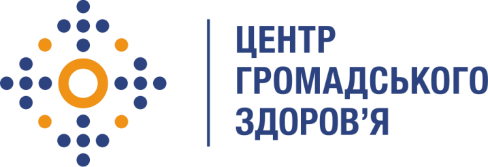 Державна установа 
«Центр громадського здоров’я Міністерства охорони здоров’я України» оголошує конкурс для відбору консультантів з розробки змісту навчального відео на тему «Здійснення соціального супроводу щодо ВІЛ і туберкульозу в умовах пандемії COVID-19» в рамках програми Глобального фонду по боротьбі зі СНІДом, туберкульозом та малярією.Назва позиції: Консультант з розробки змісту навчального відео на тему «Здійснення соціального супроводу щодо ВІЛ і туберкульозу в умовах пандемії COVID-19»Кількість позиція: 2 Рівень зайнятості: часткова (3 робочих дня)Інформація щодо установи:Головним завданнями Державної установи «Центр громадського здоров’я Міністерства охорони здоров’я України» (далі – Центр) є діяльність у сфері громадського здоров’я. Центр виконує лікувально-профілактичні, науково-практичні та організаційно-методичні функції у сфері охорони здоров’я з метою забезпечення якості лікування хворих на соціально небезпечні захворювання, зокрема ВІЛ/СНІД, туберкульоз, наркозалежність, вірусні гепатити тощо, попередження захворювань в контексті розбудови системи громадського здоров’я. Центр приймає участь в розробці регуляторної політики і взаємодіє з іншими міністерствами, науково-дослідними установами, міжнародними установами та громадськими організаціями, що працюють в сфері громадського здоров’я та протидії соціально небезпечним захворюванням.Основні обов'язки:Розробити зміст навчального відео на тему «Здійснення соціального супроводу щодо ВІЛ і туберкульозу в умовах пандемії COVID-19», що охоплює такі питання: організація робочого місця соціального працівника та особливості надання послуг клієнтам на аутріч маршрутах, ком'юніті центрах та в мобільних амбулаторіяхраціональне використання соціальним працівником засобів індивідуального захисту, та рекомендації щодо їх подальшої утилізації. Забезпечення правил ІК.рекомендації щодо супроводу клієнтів в заклади охорони здоров’я, де надаються послуги щодо ВІЛ і ТБ.Вимоги до професійної компетентності:Досвід організації та надання послуг з догляду та підтримки у сфері ВІЛ;  Досвід соціальної роботи із ЛЖВ;  Досвід публічних виступів, підготовки презентацій;  Знання українських та міжнародних керівництв, нормативних документів за тематикою тренінга; Відповідна освіта.Знання ділової української мовиУчасники конкурсу мають підтвердити кваліфікацію та відповідність встановленим критеріям відбору спеціалістів документально (копіями відповідних документів).Резюме мають бути надіслані електронною поштою на електронну адресу: vacancies@phc.org.ua. В темі листа, будь ласка, зазначте: «90 - 2020 Консультант з розробки змісту навчального відео на тему «Здійснення соціального супроводу щодо ВІЛ і туберкульозу в умовах пандемії COVID-19». Термін подання документів – до 6 травня 2020 року, реєстрація документів 
завершується о 18:00.За результатами відбору резюме успішні кандидати будуть запрошені до участі у співбесіді. За результатами конкурсу будуть відібрані 2 консультанта. У зв’язку з великою кількістю заявок, ми будемо контактувати лише з кандидатами, запрошеними на співбесіду. Умови завдання та контракту можуть бути докладніше обговорені під час співбесіди.Державна установа «Центр громадського здоров’я Міністерства охорони здоров’я України»  залишає за собою право повторно розмістити оголошення про вакансію, скасувати конкурс на заміщення вакансії, запропонувати посаду зі зміненими обов’язками чи з іншою тривалістю контракту.